ΑΡΙΣΤΟΤΕΛΕΙΟ ΠΑΝΕΠΙΣΤΗΜΙΟΩΤΟΡΙΝΟΛΑΡΥΓΓΟΛΟΓΙΚΗ ΚΛΙΝΙΚΗΔιευθυντής: ο  Καθ. Κ.Μάρκου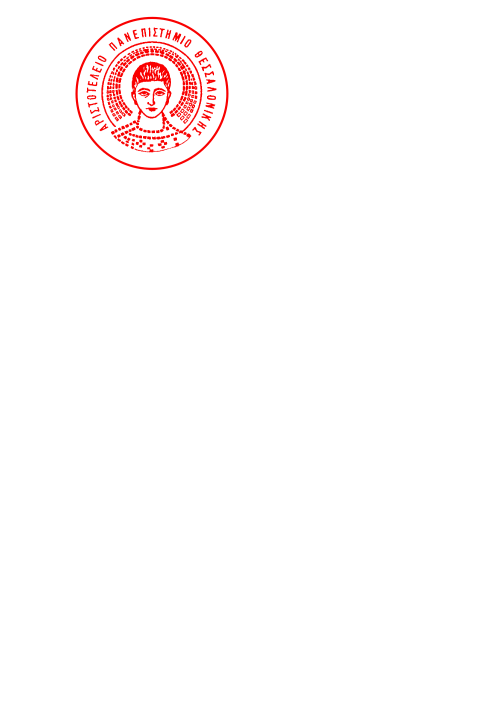 Νοσοκομείο Παπαγεωργίου56403 ΘΕΣΣΑΛΟΝΙΚΗτηλ. 2313/ 323708Fax: 2310/ 994925/e-mail: orl2@med.auth.gr                            Εκπαιδεύτρια: κ. Τσακιροπούλου Ευαγγελία                                                                                                                                  Α/ΑΑΡΙΘ. ΜΗΤΡ.10/4/1912/4/1917/4/1919/4/198/5/1910/5/19ΠΑΡΑΤΗΡ.132523322323413322514324915324996324467323338324569323391032560113232912325541332524